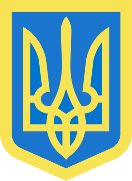 МУЗИКІВСЬКА  СІЛЬСЬКА  РАДА   БІЛОЗЕРСЬКИЙ РАЙОН ХЕРСОНСЬКА   ОБЛАСТЬПРОЕКТ РІШЕННЯ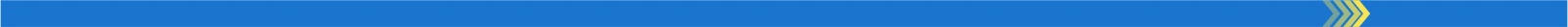 Про внесення змін та доповнень до рішення сесії від 19.12.2019 року №742 «Про бюджет Музиківської сільської об’єднаної територіальної громади на 2020 рік » (21510000000)Керуючись  Бюджетним кодексом України (зі змінами), ст.26, Законом України «Про Державний бюджет України на 2020 рік», Закону України «Про місцеве самоврядування в Україні», Музиківська сільська радаВИРІШИЛА:Внести зміни до рішення сесії сільської ради від 19.12.2019 року №742 «Про сільський бюджет Музиківської об’єднаної територіальної громади на 2020 рік», а саме:Збільшити:доходи загального фонду сільського бюджету на суму 418626,00 грн.;видатки загального фонду сільського бюджету на суму 45338,00 грн.;видатки спеціального фонду сільського бюджету на суму 373288,00 грн.; Затвердити уточнені обсяги:Доходів сільського бюджету у сумі 44442625,00 грн., у тому числі загального фонду – 43314240,00 грн. та спеціального фонду – 1128385,00 грн. (Додаток №1);Профіцит загального фонду сільського бюджету на сумі 4685180,00 грн. (Додаток №2);Дефіцит спеціального фонду сільського бюджету у сумі 4685180,00 грн. (Додаток №2);Видатків сільського бюджету у сумі 48970728,53 грн., у тому числі видатків загального фонду 42908995,53 грн. та видатків спеціального фонду 6061733,00 грн. (Додаток №3);Міжбюджетних трансфертів (Додаток №5);Розподіл витрат бюджету на реалізацію місцевих програм у 2020 році (Додаток №7).     1.4 Додатки 1, 2, 3, 5, 7 до цього рішення є невід’ємною частиною.Сільському голові забезпечити внесення змін до розпису сільського бюджету на 2020 рік.Контроль за виконання даного рішення покласти на комісію з питань соціально-економічного розвитку та бюджету, управління комунальною власністю.Сільський голова                                                                        С.Н. Лейбзон